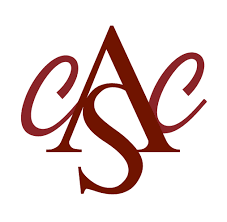                    Re-Opening Changes for All Saints PlayroomMorning Drop-Off ProceduresPlayroom parents will now park in the lower parking lot near the health ministry room and walk up the stairs to the double doors in front of Playroom. There will be markings on the sidewalk for safe social distancing as you wait to have staff do a COVID-19  screening and temperature check for each child. Parents will not enter the building. Should we have inclement weather,  we will do drop off in the lower parking lot in front of the health ministry room, parents and children will remain in their car, and Playroom staff will perform a COVID-19 screening while child is in the car and then take them into the Playroom.  Ideally, the same parent or designated person should drop off and pick up the child each day.  If possible, older people such as grandparents or those with serious underlying health conditions should not pick up children because they are more at risk for severe illness from COVID-19.Parents (other adults) are to refrain from coming into the building.Staff will perform a COVID screening and temperature check.Children who register a 99.9 or show signs of any other COVID-19 symptoms (dry cough, shortness of breath, chills, loss of taste or smell, sore throat, or muscle aches) will not be allowed to attend Playroom.Playroom/church staff will be on hand to walk children to their rooms.Backpacks will be kept outside the classroom in a plastic bin. Bins will be disinfected daily.Payment will be taken at the end of the day.Re-opening changes in classroomsStaff will spray disinfectant/clean all doorknobs, light switches, faucets, & flush handles in all bathrooms or spaces that children will use before the children arrive.All toys and surfaces will be cleaned and sanitized regularly throughout the morning. All staff will wash their hands after touching a soiled item.Each child will have a separate set of supplies that will be sanitized at the end of the day. Supplies/materials shared will be disinfected between child use.Children will be seated for lunch activities with distancing in mind as much as practical.  Staff will help children open lunches while wearing gloves that will be changed in between touching each individual lunch. No snack time; all children will have lunch provided from home by 11:30.  All water fountains are closed.Children over the age of 3 will be permitted to wear masks if the family provides one from home. All staff will wear masks as well.Staff will be assessed for COVID-19 symptoms and have temperature taken before children arrive.Social Distancing measuresChildren will only use one classroom and outside spaces with their group.  All outside playground/meadow times will be scheduled to allow one class at a time out. Everyone will use hand sanitizer before leaving the playground.  Staff will disinfect high-touch equipment, such as bars, slides, and handrails upon arrival and departure. Volunteers, visitors, and in-house guests will not be permitted until the current health crisis is deemed over by the CDC and GA Dept. of Health.All maintenance needs in Main Playroom or individual classes will only be done in afternoons when children have left.Handwashing – CDC Guidelines followed1.)Children, teachers, Playroom staff, and office staff will wash hands with soap and water upon entering any building, before or after eating, going to the restroom, after sneezing and wiping noses, when reentering rooms, and at all transitions.2.) Hand sanitizer may NOT be used in place of handwashing during times of diapering or eating, preparing or serving food.  3.) Gloves must be worn while serving food and changed between children.Dismissal    (No parents/visitors allowed in building)Pick up will be at 1 PM at double doors in front of Playroom. Should you arrive early to pick up your child please call Playroom (770-393-3255 ext 129) and we will immediately meet you to sign your child out.  All children will remain in the classroom until dismissal staff calls and then their teacher will walk them to you.Payment will be received at pick up.IllnessIf a child becomes ill during the morning, you will be called immediately to pick them up.  A staff member will wait in an empty classroom with your child until you arrive.  We will bring them to the double doors in front of Playroom to you upon your arrival.  The staff member tending to that child will be sent home for the rest of the day as well.  Re-admittance;If your child has a fever, we will need either a negative COVID test OR they will need to be 72 hours fever free (un-medicated) in order to return.  Parents will be notified if another child leaves with a fever at any time to be safe.Cleaning and Disinfecting of Classrooms (See Daily Checklist)Teachers will clean and disinfect toys, tables and countertops after each use.Designated bin for separating mouthed items and maintain heightened awareness of child behaviors.Wash hands after item has been removed and placed in bin.Be sure that these items are inaccessible to other children.Clean and disinfect toys before future play, rinse thoroughly and leave to air dry.All items used during center time are to be disinfected at transitions. Spray with leave on disinfectant.Teachers will clean and disinfect doorknobs, light switches, faucets and flush handles.Parish maintenance staff will clean and disinfect bathroom fixtures and floors.Parish maintenance staff will clean and mop classroom and hallway floors. Parish maintenance staff will disinfect with electro static gun nightly.Parish maintenance staff will vacuum educational rugs.DECAL Interim Coronavirus Disease 2019 (COVID-19) Guidance for Child Care SettingsUpdated May 12, 2020http://www.decal.ga.gov/documents/attachments/COVID-19%20ChildCareProgramsChecklistGuidance5132020.pdfKeeping Children Healthy During COVID-19https://www.cdc.gov/coronavirus/2019-ncov/daily-life-coping/children.htmlHelp Stop the Spread in Childrenhttps://www.cdc.gov/coronavirus/2019-ncov/daily-life-coping/children/protect-children.htmlGuidance for Childcare Centers that  Remain Openhttps://www.cdc.gov/coronavirus/2019-ncov/community/schools-childcare/guidance-for-childcare.html